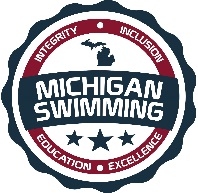 Integrity, Inclusion, Education, Excellence2017 Calvin Summer ClassicSenior Prelims/Finals Hosted By: East Grand Rapids AquaticsJuly 6 – July 8, 2017Sanction - This meet is sanctioned by Michigan Swimming, Inc. (MS), as a prelim-final meet on behalf of USA Swimming (USA-S), Sanction Number MI1617129. In granting this sanction it is understood and agreed that USA Swimming shall be free from any liabilities or claims for damages arising by reason of injuries to anyone during the conduct of the event.  MS rules, safety, and warm up procedures will govern the meet as is fully set forth in these meet rules. Time Trial Sanction Number if needed is MITT1617129.Location - Calvin College Venema Aquatic Center3195 Knight Way SEGrand Rapids, MI 49546-4406http://www.calvin.edu/map/directions.htmTimes - 	Thursday, July 6		Warm-up 4pm		Start       5:30pm 				Friday, July 7 and Saturday July 8		Prelims warm-up:	7:00am		Prelims start:	8:30am		Finals warm-up:	4:30pmFinals start:	5:30pmMotels – Use your favorite booking siteFacilities - Venema Aquatic Center is an 8 lane pool with a supervised warm-up and warm down area available. 7 lanes will be used during prelims with one lane open for warm-up/down.  During finals 6 lanes will be used for competition with 2 lanes open for warm-up/down. Depth at start is 8’ and 15’ at turn. Permanent starting blocks and non-turbulent lane markers will be used. Colorado timing with an 8 lane will be used. There is ample balcony seating for spectators. Lockers are available (provide your own lock).  Public phones will be available. The competition course has not been certified in accordance with 104.2.2C (4). Eligibility - 2017 Calvin Summer Classic is for those swimmers with qualifying times. All swimmers must be currently registered with United States of America Swimming (USA-S). A swimmer's age on first date of meet will determine his/her eligibility for a particular age group.Deck Registration - Unregistered swimmers must register on deck at this meet by turning in the athlete registration form and payment to the Meet Referee.  The cost of registering on deck is double the normal fee ($148.00 per swimmer for 2016-17 registration).Meet Format - This meet is a Senior level prelims/finals meet.  The 400 IM and the 1500 Freestyle on Thursday, the 400 Free Relay on Friday, and the 400 Medley Relay on Saturday will be swum as Timed Finals events. Finals will consist of 4 heats of 6 swimmers (D, C, B and A).Entry Limits - Entries will be accepted on a first come first serve basis by date of email for electronic entries and date of receipt by the Administrative Official for hard copy entries until the Michigan Swimming Four (4) hour per session maximum time limit is met. As set forth in entry procedures below, (A) a hard copy of your club’s entry summary sheet, (B) a hard copy of your club’s signed release/waiver agreement (C) your club’s certification of entered athletes and (D) your club’s entry and entry fees must be received by the Entry Chair in a timely fashion prior to the start of the meet, or your swimmers will not be allowed to swim in the meet.  Entries received after the four (4) hour per session time limit has been met will be returned even if received before the entry deadline.Swimmers Without A Coach - Any swimmer entered in the meet, unaccompanied by a USA-S member coach, must be certified by a USA-S member coach as being proficient in performing a racing start or must start each race from within the water.  It is the responsibility of the swimmer or the swimmer’s legal guardian to ensure compliance with this requirement.Individual Entry Limits - Swimmers may enter a maximum of 3 individual events on Thursday and 3 individual events and 1 relay event each day Friday and Saturday. Bonus Events: Swimmers who have achieved fewer than 4 individual event time standards may supplement their entry with bonus events so that the total number of individual events does not exceed 4 for the meet (i.e. 1 qualified and 3 bonus, 2 qualified and 2 bonus, 3 qualified and 1 bonus). Please check the box that indicates bonus for each event that is a bonus entry.Electronic Entries - $5.00 per individual timed finals event, $7.50 per individual prelim/finals event, and $12.00 for relays.  Please include a $1.00 Michigan Swimming surcharge for each swimmer entered.  Make checks payable to: East Grand Rapids Aquatics.Paper Entries - MS rules regarding non-electronic entries apply. $6.00 per individual timed final event, $8.50 per individual prelims/final event, and $13.00 for relays. There is a $1.00 additional charge per individual event and $1.00 per relay event paid if the entry is not submitted in Hy-Tek format. The Michigan Swimming $1.00 general surcharge for each swimmer also applies to paper entries. Paper entries may be submitted to the Administrative Official on a spreadsheet of your choice however the paper entry must be logically formatted and must contain all pertinent information to allow the Administrative Official to easily enter the swimmer(s) in the correct events with correct seed times.Entry Procedures - Entries may be submitted to the Administrative Official as of Thursday, June 8 2017 at 9:00am The Administrative Official must receive all entries no later than Thursday, June 29 2017 at 11:59pm. Entries must include correct swimmer name (as registered with USA/MS Swimming), age and USA number. You can import the order of events and event numbers from the Michigan Swimming website (http://www.miswim.org/).  All individual entries should be submitted via electronic mail to the Administrative Official at entries@egrawaves.com. All entries will be processed in order by email date code or mail date code. Any entries submitted will be considered provisional until such time as the Administrative Official has received a hard copy of: (a) your club's entries (Team Manager Meet Entries Report), (b) a hard copy of your club's signed release/waiver agreement (c) your clubs signed certification of entered athletes and (d) your club's entry fees. This must be received in a timely fashion prior to the start of the meet or your swimmers will not be allowed to swim in the meet. The complete 2017 Calvin Summer Classic entry packet with entry forms is available on the Michigan Swimming Website at http://www.miswim.org/Refunds - Once a team or individual entry has been received and processed by the Administrative Official there are no refunds in full or in part unless the “over qualification exception” applies (see MS Rules).Entries - Your club's Entry, Entry Summary Sheet, Release/Waiver, Certification of Entered Athletes and Check should be sent via U.S. mail or nationally recognized overnight courier to:Brandon Converse1910 Sherwood Drive SEGrand Rapids, MI 49506Administrative Official Email: entries@egrawaves.comCheck In - Check in will be required, and will be available 15 minutes prior to warm up. Failure to check in will cause the swimmer to be scratched from all events in that session. Check in will close 15 minutes after the start of warm up for each session. Check in sheets will be posted on deck just outside the locker rooms.Scratch Rules - Prior to check in close a swimmer may scratch events at the Clerk of Course. After check in closes, you must see the Meet Referee to scratch an event.Finals: A swimmer qualifying for the finals must notify the Clerk of Course within 30 minutes after announcement of the qualifiers for the race of their scratch or declaration of intent to scratch. In addition, a swimmer who violates this scratch rule in his/her last event of the meet shall result in a $50 fine payable by the swimmer or the swimmer’s club.Marshaling - This meet is self-marshal.Seeding - No Hy-Tek or manual time conversions will be permitted. LCM receives the first seeding priority, SCM second seeding priority, and SCY the third seeding priority. Athletes having neither LCM, SCM nor SCY qualifying times may enter the event (see Individual Entry Limits, Bonus Events) however they must enter at the lowest non-conforming seeding priority.The 400 IM and the 1500 Free are timed finals events that will be swum fastest to slowest with alternating genders female/male.  Deck Entries/Time Trials - Deck entries will only be taken if time permits. Cost for Deck Entries is $7.50 per individual event and $12.00 per relay. Deck entry and time trial swimmers are subject to the Michigan Swimming $1.00 general surcharge if they are not already entered in the meet. For deck entries and time trial swimmers, if not already entered in the meet, registration status must be proven by providing a current USA Swimming membership card or a current print out of an athlete roster from the Club Portal, the Club Portal is located on the USA Swimming website. The athlete may also enter by showing their membership from USA Swimming’s DECK PASS on a smart phone.  Name, athlete ID and club affiliation should then be added to your database just as it appears on the card or list or the swimmer may compete unattached (UN) if they request to do so.Time trials will be offered if time allows, at the discretion of the Meet Referee and Meet Director. Cost is $7.50 per individual event and $12.00 per relay event. Time trials, if scheduled, will take place Friday and/or Saturday 10 minutes after the conclusion of prelims. Time trials are limited to one time trial per day.Meet Programs/Admissions - Heat sheets will be available for $2.00 per session.Admission is $5.00 per day. 10&Unders are freeScoring - Team scores will be kept. Top 24 will score. Top 3 teams will receive trophies.Individual points:  31, 29, 28, 27, 26, 25, 23, 21, 20, 19, 18, 17, 15, 13, 12, 11, 10, 9, 7, 5, 4, 3, 2, 1 (24 places)Relays are double the above to 24 places.Awards – No individual awards.Results - Complete Official meet results will be posted on the Michigan Swimming Website at http://www.miswim.org/ . Unofficial results will also be available on flash drive (HY- Team Manager result file) upon request. Teams must provide their own flash drive.Concessions - Food and beverages will be available in Calvin concession stand located outside the seating area. No food or beverage will be allowed on the deck of the pool, in the locker rooms or in the spectator areas. A hospitality area will be available for coaches and officials.Lost and Found - Articles may be turned in/picked up at the lifeguard office. Articles not picked up by the end of the meet will be retained by the Meet Director or a representative for at least 14 days.Swimming Safety - Michigan Swimming warm up rules will be followed. To protect all swimmers during warm-ups, swimmers are required to enter the pool feet first at all times except when sprint lanes have been designated. No jumping or diving. The same rules will apply with respect to the warm-down pool and diving well. Penalties for violating these rules will be in the sole discretion of the Meet Referee which may include ejection from the meet.Deck Personnel/Locker Rooms/Credentialing - Only registered and current coaches, athletes, officials and meet personnel are allowed on the deck or in locker rooms. Access to the pool deck may only be granted to any other individual in the event of emergency through approval by the Meet Director or the Meet Referee.  The General Chair of MS, Program Operations Vice-Chair of MS, Officials Chairs of MS, and the Michigan Swimming Office staff are authorized deck personnel at all MS meets.  Personal assistants/helpers of athletes with a disability shall be permitted when requested by an athlete with a disability or a coach of an athlete with a disability.Lists of registered coaches, certified officials and meet personnel will be placed outside the stairway to the locker rooms. Meet personnel will check the list of approved individuals and issue a credential to be displayed at all times during the meet.  This credential will include the host team logo, name as well as the function of the individual being granted access to the pool deck (Coach, Official, Timer, or Meet Personnel). In order to obtain a credential, Coaches and Officials must be current in all certifications through the final date of the meet. Meet personnel must return the credential at the conclusion of working each day and be reissued a credential daily.All access points to the pool deck and locker rooms will either be secured or staffed by a meet worker checking credentials throughout the duration of the meet.Swimmers with Disabilities - All swimmers are encouraged to participate. If any of your swimmers have special needs or requests please indicate them on the entry form and with the Clerk of Course and/or the Meet Referee during warm ups.General Info - Any errors or omissions in the program will be documented and signed by the Meet Referee and available for review at the Clerk of Course for Coaches review.  Information will also be covered at the Coaches’ Meeting.First Aid - Supplies will be kept in lifeguard station.Facility Items –(A)	No smoking is allowed in the building or on the grounds of Calvin College.(B)	Pursuant to applicable Michigan law, no glass will be allowed on the deck of the pool or in the locker rooms.(C)	No bare feet allowed outside of the pool area. Swimmers need to have shoes to go into the hallway to awards or concessions.(D)   	 An Emergency Action Plan has been submitted by the Host Club to the Safety Chair and the Program Operations Chair of Michigan Swimming prior to sanction of this meet and is available for review and inspection at the lifeguard office.	(E)	To comply with USA Swimming privacy and security policy, the use of audio or visual recording devices, including a cell phone, is not permitted in changing areas, rest rooms or locker rooms.(F)	Deck changing, in whole or in part, into or out of a swimsuit when wearing just one 		suit in an area other than a permanent or temporary locker room, bathroom, 		changing room or other space designated for changing purposes is prohibited.(G)	Operation of a drone, or any other flying apparatus, is prohibited over the venue 	(pools, athlete/coach areas, spectator areas and open ceiling locker rooms) any 	time athletes, coaches, officials and/or spectators are present.Meet Director – 	Josh Dolecki coachdolecki@egrawaves.com Meet Referee – 	Scott Appleyard 	(616) 304-2760	Scott.appleyard@advantagesolutions.netSafety Marshal – 	Andy MilnesAdministrative Official – Ruth Andegeko entries@egrawaves.com 2017 Calvin Summer ClassicSanction Number: MI1617129Thursday, July 6Warm-up:  4pm; Check in: 3:45 – 4:30pm; Start:  5:30pmFriday, July 7Friday PrelimsWarm-up:  7:00am; Check in: 6:45 am – 7:30am; Start: 8:30amFriday FinalsWarm-up: 4:30pm; Start: 5:30pm4 heats in finalsOrder of events:  7-16Saturday, July 8Saturday PrelimsWarm-up:  7:00am; Check in: 6:45 am – 7:30am; Start: 8:30amSaturday FinalsWarm-up: 4:30pm; Start: 5:30pm4 heats in finalsOrder of events 19-28RELEASE  WAIVERSanction Number: MI1617129Enclosed is a total of $__________ covering fees for all the above entries.  In consideration of acceptance of this entry I/We hereby, for ourselves, our heirs, administrators, and assigns, waive and release any and all claims against East Grand Rapids Aquatics, Calvin College, Michigan Swimming, Inc., and United States Swimming, Inc. for injuries and expenses incurred by Me/Us at or traveling to this swim meet.>>>>>>>>>>>>>>>>>>>>>>>>>>>>>>>>>>>>>>>>>>>>>>>>>>>>>>>>>In granting the sanction it is understood and agreed that USA Swimming and Michigan Swimming, Inc. shall be free from any liabilities or claims for damages arising by reason of injuries to anyone during the conduct of this event.Signature:  	Position:  	Street Address:  	City, State, Zip:  	E-mail:  	Coach Name:  	Coach Phone:  	Coach E-Mail:  	Club Name:  	Club Code:  	______________________________________________________________Certification of Registration StatusOf All Entered Athletes2017 Calvin Summer ClassicSanction Number: MI1617129Michigan Swimming Clubs must register and pay for the registration of all athletes that are contained in the electronic TM Entry File or any paper entries that are submitted to the Meet Host with the Office of Michigan Swimming prior to submitting the meet entry to the meet host.  Clubs from other LSCs must register and pay for the registration of their athletes with their respective LSC Membership Coordinator.A penalty fee of $100.00 per unregistered athlete will be levied against any Club found to have entered an athlete in a meet without first registering the athlete and paying for that registration with the Office of Michigan Swimming or their respective LSC Membership Coordinator.Submitting a meet entry without the athlete being registered and that registration paid for beforehand may also subject the Club to appropriate Board of Review sanctions.The authority for these actions is:UNITED STATES SWIMMING RULES  REGULATIONS 302.4 FALSE REGISTRATION – A host LSC may impose a fine of up to $100.00 per event against a member Coach or a member Club submitting a meet entry which indicates a swimmer is registered with USA Swimming when that swimmer or the listed Club is not properly registered.  The host LSC will be entitled to any fines imposed.>>>>>>>>>>>>>>>>>>>>>>>>>>>>>>>>>>>>>>>>>>>>>>>>>>>>>>>>>I certify that all athletes submitted with this meet entry are currently registered members of USA Swimming and that I am authorized by my Club to make this representation in my listed capacity.				By: ________________________________________					(Signature)				__________________________________________					(Printed Name of person signing above)Capacity: __________________________________				Club Name: _________________________________				Date: ______________________________________This form must be signed and returned with the entry or the entry will not be accepted.Meet Evaluation FormSanction Number: MI1617129Name of Meet: 	2017 Calvin Summer ClassicDate of Meet: 	July 6-July 8, 2017Host of Meet: 	East Grand Rapids AquaticsPlace of Meet: 	Calvin CollegeWho do you represent (circle)? 	Host Club		Visiting Club		UnattachedDescribe yourself (circle) 	Athlete	      Coach       Official       Meet Worker	  SpectatorPlease rate the overall quality of this meet: (Please write any comments or suggestions below or on the reverse side)									   Low			    High1.  Swimming pool (e.g., water quality, ventilation)		1	2	3	4	5_______________________________________________________________________________2.  Equipment (e.g., timing system, PA system): 			1	2	3	4	5_______________________________________________________________________________3.  Swimmer facilities (e.g., locker rooms, rest areas): 		1	2	3	4	5_______________________________________________________________________________4.  Spectator facilities (e.g., seating, rest rooms):			1	2	3	4	5_______________________________________________________________________________5.  Meet services (e.g., concessions, admissions, programs):	1	2	3	4	5_______________________________________________________________________________6.  Officiating								1	2	3	4	5_______________________________________________________________________________7.  Awards and award presentations: 				1	2	3	4	5_______________________________________________________________________________8.  Safety provisions: 						1	2	3	4	5_______________________________________________________________________________	9. Overall success of the meet: 					1	2	3	4	5______________________________________________________________________________10. Other (please specify): 						1	2	3	4	5______________________________________________________________________________Return this completed evaluation to a representative of the Meet Host.  Thank you.  Meet Host:  Copy all of these submitted Meet Evaluations to the current Program Operations Vice-Chair (Joe McBratnie) and the Michigan Swimming Office (Dawn Gurley and John Loria) within 30 days.Women’s event #CutLCM/SCM/SCYEventCutLCM/SCM/SCYMen’s event #131.29/30.19/27.2950 Free prelims27.69/27.19/24.59235:46.69/5:36.59/5:04.29400 IM timed finals5:24.49/5:13.79/4:43.994520:27.39/19:41.29/19:48.191500 Free timed finals19:07.79/18:33.49/18:39.996150 Free finals2Women’s event #CutLCM/SCM/SCYEventCutLCM/SCM/SCYMen’s event #72:25.19/2:20.79/2:06.29200 Free2:15.49/2:09.99/1:57.59891:14.99/1:11.19/1:04.39100 Back1:09.69/1:05.99/59.7910112:44.39/2:37.99/2:22.79200 IM2:32.79/2:26.19/2:12.2912131:25.69/1:22.59/1:14.69100 Breast1:18.89/1:14.99/1:07.8914152:42.49/2:37.99/2:22.99200 Fly2:29.09/2:25.19/2:11.391617NA
All relays swum at end of prelims400 Free Relay 
timed finalsNA
All relays swum at end of prelims18Women’s event #CutLCM/SCM/SCYEventCutLCM/SCM/SCYMen’s event #195:03.89/4:54.09/5:37.99400 Free4:48.69/4:41.09/5:21.1920211:13.89/1:12.09/1:05.29100 Fly1:07.09/1:05.09/58.9922231:06.39/1:03.29/58.99100 Free1:01.99/59.29/54.1924252:40.29/2:34.09/2:19.19200 Back2:28.89/2:23.59/2:09.8926273:03.69/2:57.89/2:40.79200 Breast2:49.99/2:43.69/2:28.092829NA
All relay swum at end of prelims400 Medley Relay
timed finalNA
All relay swum at end of prelims30